Nom : MohsNom complet : Friedrich MohsNation : AllemandDate : 1773 à 1839Découverte : Échelle de duret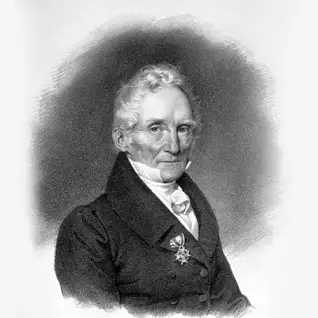 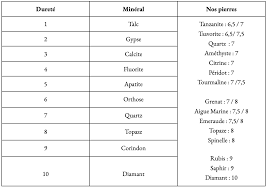 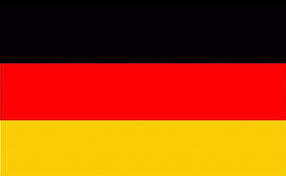 